Welcome BackWelcome back to a new year of learning and engaging opportunities.  The ICRPS community would like to welcome Mrs. Sonya De Naeyer-Louzon to our music program and wish Mr. Reeves a Happy Retirement. Thank You . . . The ICRPS Home and School and Booster Parent Groups worked together to host a very popular Family Paint Night. Refreshments were also sold and proceeds for the evening went to the Chatham Goodfellows.We would like to take this opportunity to recognize the efforts of the students and staff who generously contributed their time and efforts into supporting our community through the food, coat, and toy drives. Your efforts helped to make a difference to the lives of many families who may be struggling at this time. Thank you to our Intermediate team of teachers and students for organizing the Holiday Showcase event. It was so wonderful to feature the incredible talent of our students and it is always special to host events that welcome our families.  Thank you for your continued support during our Book Fair. Join us for our spring Book Fair in May!Student AbsencesPlease make sure to contact the school if your child is going to be absent.  It is very important that you call the school (519-352-3137) if your child is going to be away for any reason.  Messages can be left on the school’s voicemail at any hour.  Please do not use Remind to communicate student absences as this platform is only for sending information from the office and not set up for receiving messages.As the winter weather continues, please be sure to check the forecast and send your child(ren) dressed appropriately.  Weather related updates can also be found online through the LKDSB website.  Listen to the radio for bus delays and cancellations or check www.schoolbusinfo.com for regular updates.This is also a good time of year to review the importance of handwashing with your child(ren).    School Hours8:40 a.m   Yard Supervision Begins8:55 a.m   School Begins10:55 a.m. Nutrition Break / Outdoor Recess1:15 a.m.   Nutrition Break / Outdoor Recess3:15 p.m.   DismissalOpportunities for Community InvolvementThe Parent Council + Booster Club meetings- Jan 15, Mar 5, May 13, 6:30pm in the Learning Commons.Grade 8 trip to Muskoka Woods Information link: https://sites.google.com/lkdsb.com/icrps-muskokawoods/food?authuser=1 Electronic payment will be available for installmentsFor the safety of all, students must not arrive at school before 8:40 am when yard supervision begins.  Parents and caregivers are asked to sign in at the office as per the LKDSB Safe Schools policy and to refrain from escorting their child(ren) through the school.  If you are dropping off a lunch, please do so at the office.  2019 School CalendarJan 24: Grad PicturesFeb 1: PA day Feb 15th: Report Cards go homeFeb 18: Family Day (Thames Campus Skating) Feb 25: KinderStart (9am-5:30) March Break: March 11th – 15th April 5th PA day April 19-22 Statutory Holiday May 20th Statutory Holiday June 7th and 28th PA Days June 25th Playday (rain date 26th) June 27th: Report Cards go home Allergy AlertPlease note that in accordance with existing policies, students are not permitted to bring peanut and/or nut products into the school.  Also, kiwi fruit and shellfish are not permitted in the building due to severe anaphylactic allergic reactions experienced by some of our staff and students.  Paperless Newsletters & RemindMonthly newsletters are shared electronically through our school website and across our social media platforms.Please consider subscribing to Remind.com, where you will receive text updates about school events and activities.  To subscribe:Download the Remind appSign up for an account and enter the code icrpsf to join ICRPS Families  ORText (778) 650-5142 with the words “join icrpsf”. OR  Go to this link in your browser to receive messages via email: www.lkdsb.net/school/indiancreekAnyone still needing a paper copy can pick one up in the office at the beginning of each month.News from the Creek  January 2019Principal ~ Mrs. D. PenneyVice-Principal ~ Ms. R SheaSecretary ~ Mrs. K. MolengraafOffice Clerk ~ Mrs. L. StevensTel: 519-352-3137Fax: 519-352-3139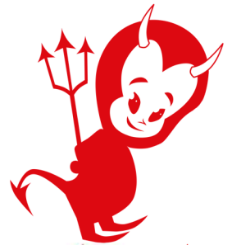 